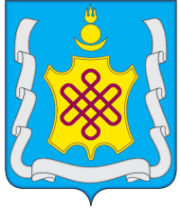 АДМИНИСТРАЦИЯ МУНИЦИПАЛЬНОГО РАЙОНА «АГИНСКИЙ РАЙОН»РАСПОРЯЖЕНИЕ     28 мая 2021 г.                                                                                № 153пгт. АгинскоеОб утверждении Условий на право заключения договора аренды имущества, находящегося в муниципальной собственности муниципального района «Агинский район»В соответствии с Гражданским кодексом Российской Федерации, Федеральным законом от 26.07.2006 № 135-ФЗ «О защите конкуренции», Приказом Федеральной антимонопольной службы РФ от 10.02.2010 № 67 «О порядке проведения конкурсов или аукционов на право заключения договоров аренды, договоров безвозмездного пользования, договоров доверительного управления имуществом, иных договоров, предусматривающих переход прав владения и (или) пользования в отношении государственного или муниципального имущества, и перечне видов имущества, в отношении которого заключение указанных договоров может осуществляться путем проведения торгов в форме конкурса», Порядком владения, пользования и распоряжения имуществом, находящимся в муниципальной собственности муниципального района «Агинский район», утвержденным Решением Совета муниципального района «Агинский район» от 26.11.2014 г. № 21Утвердить прилагаемые Условия на право заключения договора аренды имущества, находящегося в муниципальной собственности муниципального района «Агинский район»;Отделу экономического развития и имущественных отношений администрации муниципального района «Агинский район» организовать передачу в аренду недвижимого имущества в установленном порядке;Контроль за исполнением настоящего распоряжения возложить на начальника отдела экономического развития и имущественных отношений администрации муниципального района «Агинский район» З.Ф. Лхасаранова. Настоящее распоряжение вступает в силу со дня его подписания.Исполняющий обязанностиГлавы муниципального района  «Агинский район»                                                                          Н.В. БабужаповИсп. Датханова К.М. тел 83023937562Утверждены распоряжением администрации муниципального района «Агинский район» от 28 мая 2021 г.  № 153Условия заключения договора арендыобъекта недвижимого имущества, находящегося в муниципальной собственности муниципального района «Агинский район»Предмет договора аренды: нежилое помещение;Место нахождения имущества: Забайкальский край, Агинский район, пгт. Агинское, ул. Цыбикова, д.4, пом. 4;Способ заключения договора аренды муниципального имущества: с аукциона по открытой форме подачи предложений о цене арендной платы;Начальная (минимальная) стоимость величины ежемесячной арендной платы  представленного недвижимого имущества на право заключения договора аренды : 21 000 (двадцать одна тысяча) рублей 00 копеек;Величина повышения начальной цены («шаг аукциона»): 1050 (одна тысяча пятьдесят) рублей 00 копеек;Сумма задатка: 4200 (четыре тысячи двести) рублей 00 копеек;Срок действия договора аренды: 5 лет;Аукцион осуществляется в электронной форме._____________________АДМИНИСТРАЦИЯ МУНИЦИПАЛЬНОГО РАЙОНА «АГИНСКИЙ РАЙОН»РАСПОРЯЖЕНИЕ     28 мая 2021 г.                                                                                № 152пгт. АгинскоеО проведении аукциона на право заключения договора аренды муниципального имуществаРуководствуясь Гражданским кодексом Российской Федерации, статьей 17.1 Федерального закона от 26.07.2006 № 135-ФЗ «О защите конкуренции», Приказом Федеральной антимонопольной службы от 10.02.2010 № 67 «О порядке проведения конкурсов или аукционов на право заключения договоров аренды, договоров безвозмездного пользования, договоров доверительного управления имуществом, иных договоров, предусматривающих переход прав в отношении государственного или муниципального имущества, и перечне видов имущества, в отношении которого заключение указанных договоров может осуществляться путем проведения торгов в форме конкурса»Провести аукцион на право заключения договора аренды муниципального имущества, указанного в приложении №1 к настоящему распоряжению.Утвердить аукционную документацию на право заключения договора аренды муниципального имущества (Приложение №2).Отделу экономического развития и имущественных отношений администрации муниципального района «Агинский район»:3.1. Разместить информационное сообщение о проведении аукциона на право заключения договора аренды муниципального недвижимого имущества в сети Интернет, на сайте для размещения информации о проведении торгов, определенном Правительством Российской Федерации www.torgi.gov.ru, в соответствии с Приказом ФАС РФ от 10.02.2010 № 67 «О порядке проведения конкурсов или аукционов на право заключения договоров аренды, договоров безвозмездного пользования, договоров доверительного управления имуществом, иных договоров, предусматривающих переход прав владения и (или) пользования в отношении государственного или муниципального имущества, и перечне видов имущества, в отношении которого заключение указанных договоров может осуществляться путем проведения торгов в форме конкурса», на сайте электронной площадки РТС-тендер, на сайте муниципального района «Агинский район».3.2. На основании протокола о результатах аукциона оформить договор аренды недвижимого имущества, являющегося собственностью администрации муниципального района «Агинский район».  Контроль за исполнением настоящего распоряжения возложить на начальника отдела экономического развития и имущественных отношений администрации муниципального района «Агинский район» З.Ф. Лхасаранова. Настоящее распоряжение вступает в силу со дня его подписания.Исполняющий обязанностиГлавы муниципального района  «Агинский район»                                                                          Н.В. БабужаповПриложение №1к распоряжению администрации муниципального района «Агинский район» от 28 мая 2021 г. № 152Имущественный комплекс муниципального района «Агинский район» выставленный на аукцион.Наименование объектаМестонахождение, адресИндивидуализирующие характеристикипомещениеЗабайкальский край, Агинский район, пгт. Агинское,ул. Цыбикова, д.4, пом.4.Назначение: нежилое торговое. Площадь: общая 80.4 кв.м. Год ввода в эксплуатацию (завершения строительства): 1996 год. Кадастровый номер: 80:01:180137:385. Существующие ограничения (обременения) права: не зарегистрировано